荣获中国宋庆龄基金会和世界华人摄影学会授予的“热心公益 传递爱心”荣誉牌匾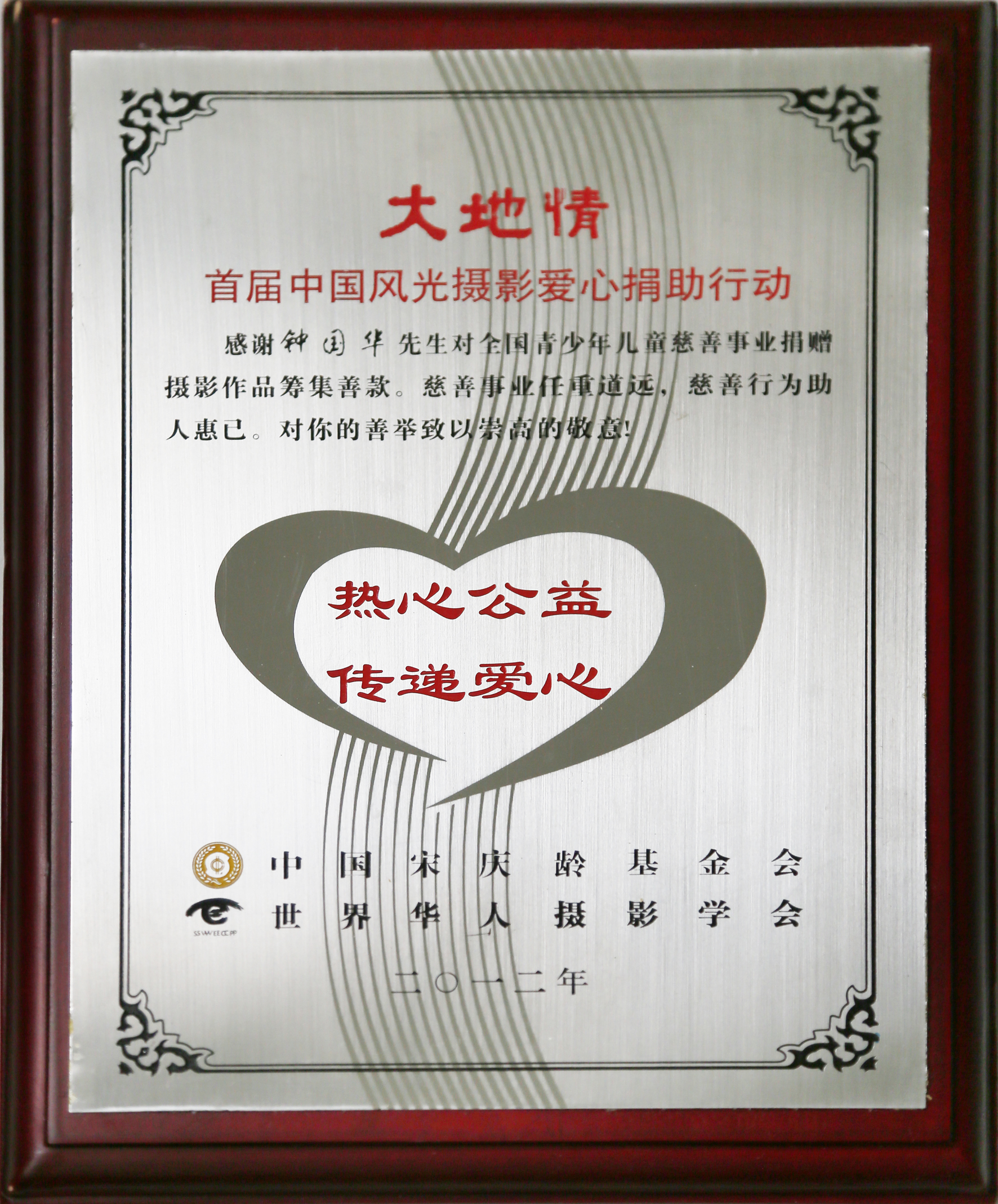 